Primary purpose of the roleIdentify, review and document EPICs and user stories that align with the scope to improve business systems and to align solutions with business requirements, organisational strategies and plans.Key accountabilitiesAnalyse and review existing systems, applications, functions and the information used, including the data on which the information is based, to ensure business requirements and strategic ICT objectives are metUndertake qualitative and quantitative research to identify trends and assist with determining business priorities, involving users in research to generate deep understanding of user needs and uncover new opportunities for systems, products and servicesBuild and maintain key relationships with users, technical staff and stakeholders to determine and resolve issuesProvide accurate advice about technical issues and solutions to assist with specifying and documenting business requirements for new or existing solutionsKey challengesEstablishing relationships with stakeholders to develop trust and ensure reliable and accurate information is communicated and documentedDistilling business needs to identify fit for purpose options while supporting organisational agility and responsiveness to changeKey relationshipsRole dimensionsDecision makingxReporting linexDirect reportsxBudget/ExpenditurexCapabilities for the roleThe NSW public sector capability framework describes the capabilities (knowledge, skills and abilities) needed to perform a role. There are four main groups of capabilities: personal attributes, relationships, results and business enablers, with a fifth people management group of capabilities for roles with managerial responsibilities. These groups, combined with capabilities drawn from occupation-specific capability sets where relevant, work together to provide an understanding of the capabilities needed for the role.This role also utilises an occupation specific capability set which contains information from the Skills Framework for the Information Age (SFIA). The capability set is available at www.psc.nsw.gov.au/capabilityframework/ICTThe capabilities are separated into focus capabilities and complementary capabilities. Focus capabilitiesFocus capabilities are the capabilities considered the most important for effective performance of the role. These capabilities will be assessed at recruitment. The focus capabilities for this role are shown below with a brief explanation of what each capability covers and the indicators describing the types of behaviours expected at each level.Complementary capabilitiesComplementary capabilities are also identified from the Capability Framework and relevant occupation-specific capability sets. They are important to identifying performance required for the role and development opportunities. Note: capabilities listed as ‘not essential’ for this role are not relevant for recruitment purposes however may be relevant for future career development.Classification/Grade/BandClerk Grade 7/8ANZSCO CodeNAPCAT CodeNADate of ApprovalXXXXWho WhyInternalManagerEscalate issues, keep informed, advise and receive instructionsWork TeamSupport team work collaboratively to contribute to achieving the team’s business outcomesExternalClient/CustomersResolve issues and provide solutions to problemsProvide information regarding agency sector wide rules and standardFOCUS CAPABILITIESFOCUS CAPABILITIESFOCUS CAPABILITIESFOCUS CAPABILITIESCapability group/setsCapability nameBehavioural indicatorsLevel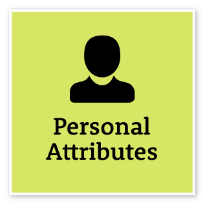 Manage Self	Show drive and motivation, an ability to self-reflect and a commitment to learningKeep up to date with relevant contemporary knowledge and practices	Look for and take advantage of opportunities to learn new skills and develop strengths	Show commitment to achieving challenging goals	Examine and reflect on own performance	Seek and respond positively to constructive feedback and guidance	Demonstrate and maintain a high level of personal motivationAdept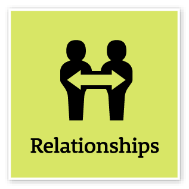 Commit to Customer Service	Provide customer-focused services in line with public sector and organisational objectivesTake responsibility for delivering high-quality customer-focused services	Design processes and policies based on the customer’s point of view and needs	Understand and measure what is important to customers	Use data and information to monitor and improve customer service delivery	Find opportunities to cooperate with internal and external stakeholders to improve outcomes for customers	Maintain relationships with key customers in area of expertise	Connect and collaborate with relevant customers within the communityAdeptWork Collaboratively	Collaborate with others and value their contributionEncourage a culture that recognises the value of collaboration	Build cooperation and overcome barriers to information sharing and communication across teams and units	Share lessons learned across teams and units	Identify opportunities to leverage the strengths of others to solve issues and develop better processes and approaches to work	Actively use collaboration tools, including digital technologies, to engage diverse audiences in solving problems and improving services		Adept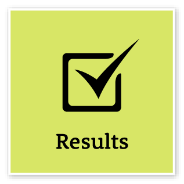 Think and Solve Problems	Think, analyse and consider the broader context to develop practical solutionsIdentify the facts and type of data needed to understand a problem or explore an opportunity	Research and analyse information to make recommendations based on relevant evidence	Identify issues that may hinder the completion of tasks and find appropriate solutions	Be willing to seek input from others and share own ideas to achieve best outcomes	Generate ideas and identify ways to improve systems and processes to meet user needs	Intermediate 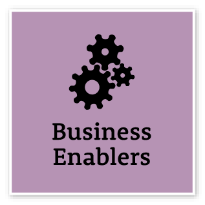 Technology	Understand and use available technologies to maximise efficiencies and effectivenessIdentify opportunities to use a broad range of technologies to collaborate	Monitor compliance with cyber security and the use of technology policies	Identify ways to maximise the value of available technology to achieve business strategies and outcomes	Monitor compliance with the organisation’s records, information and knowledge management requirements		AdeptOccupation specific focus capability setOccupation specific focus capability setOccupation specific focus capability setOccupation specific focus capability setCapability Set / SkillCategory and
Sub-CategoryLevel DescriptionsLevel and CodeBusiness analysis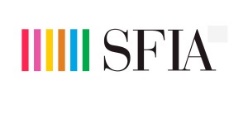 Change and transformation	Business change managementInvestigates operational requirements, problems, and opportunities, seeking effective business solutions through improvements in automated and non-automated components of new or changed processes.Assists in the analysis of stakeholder objectives, and the underlying issues arising from investigations into business requirements and problems and identifies options for consideration. Works with stakeholders, to identify potential benefits and available options for consideration, and in defining acceptance tests. Contributes to selection of the business analysis methods, tools and techniques for projects; selecting appropriately from predictive (plan-driven) approaches or adaptive (iterative/agile) approaches.BUANLevel 4Requirements definition and managementChange and transformation	Business change managementContributes to selection of the requirements approach for projects, selecting appropriately from predictive (plan-driven) approaches or adaptive (iterative/agile) approaches. Defines and manages scoping, requirements definition and prioritisation activities for initiatives of medium size and complexity. Facilitates input from stakeholders, provides constructive challenge and enables effective prioritisation of requirements. Reviews requirements for errors and omissions. Establishes the requirements base-lines, obtains formal agreement to requirements, and ensures traceability to source. Investigates, manages, and applies authorised requests for changes to base-lined requirements, in line with change management policy.REQMLevel 4Business process testingChange and transformation	Business change managementDesigns and manages tests of new/updated processes. Specifies test environment for whole life-cycle testing (for example, using a model office concept). Manages selection/creation of relevant scenarios for testing and ensures that tests reflect realistic operational business conditions. Ensure tests and results are documented, reported to stakeholders and are available for specification of user instructions. Highlights issues and risks identified during testing to business stakeholders. Provides specialist guidance and advice to less experienced colleagues and users to ensure that test are conducted in an appropriate manner.BPTSLevel 5Relationship managementRelationships and engagement	Stakeholder managementImplements stakeholder engagement/communications plan. Deals with problems and issues, managing resolutions, corrective actions, lessons learned and the collection and dissemination of relevant information. Collects and uses feedback from customers and stakeholders to help measure effectiveness of stakeholder management. Helps develop and enhance customer and stakeholder relationships.RLMTLevel 4COMPLEMENTARY CAPABILITIESCOMPLEMENTARY CAPABILITIESCOMPLEMENTARY CAPABILITIESCOMPLEMENTARY CAPABILITIESCapability group/setsCapability nameDescriptionLevelDisplay Resilience and CourageBe open and honest, prepared to express your views, and willing to accept and commit to changeAdpetAct with IntegrityBe ethical and professional, and uphold and promote the public sector valuesIntermediateValue DiversityDemonstrate inclusive behaviour and show respect for diverse backgrounds, experiences and perspectivesIntermediateCommunicate EffectivelyCommunicate clearly, actively listen to others, and respond with understanding and respectIntermediateInfluence and NegotiateGain consensus and commitment from others, and resolve issues and conflictsIntermediateDeliver ResultsAchieve results through the efficient use of resources and a commitment to quality outcomesIntermediatePlan and PrioritisePlan to achieve priority outcomes and respond flexibly to changing circumstancesIntermediateDemonstrate AccountabilityBe proactive and responsible for own actions, and adhere to legislation, policy and guidelinesIntermediateFinanceUnderstand and apply financial processes to achieve value for money and minimise financial riskFoundationalProcurement and Contract ManagementUnderstand and apply procurement processes to ensure effective purchasing and contract performanceIntermediateProject ManagementUnderstand and apply effective project planning, coordination and control methodsIntermediateOccupation specific complimentary capabilitiesOccupation specific complimentary capabilitiesOccupation specific complimentary capabilitiesOccupation specific complimentary capabilitiesCapability Set / SkillCategory and Sub-categoryDescriptionLevel and CodeLevel and CodeBusiness modelling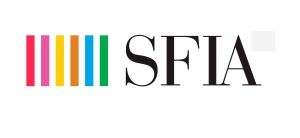 Change and transformation	Business change managementThe production of abstract or distilled representations of real world, business or gaming situations in traditional or trans-media applications, to aid the communication and understanding of existing, conceptual or proposed scenarios. Predominantly focused around the representation of processes, roles, data, organisation and time. Models may be used to represent a subject at varying levels of detail and decomposition.BSMOLevel 4BSMOLevel 4Business process improvementStrategy and architecture	Business strategy and planningThe creation of new and potentially disruptive approaches to performing business activities in order to create business opportunities; deliver new or improved products/services; or to improve supply chains. The identification and implementation of improvements to business operations, services and models. The assessment of the costs and potential benefits of the new approaches. The analysis and design of business processes in order to adopt and exploit technologies to improve business performance. The development of enterprise process management capabilities to increase organisational agility and responsiveness to change.BPRELevel 5BPRELevel 5Organisational capability developmentChange and transformation	Business change managementThe provision of leadership, advice and implementation support to assess organisational capabilities and to identify, prioritise and implement improvements. The selection, adoption and integration of appropriate industry frameworks and models to guide improvements. The systematic use of capability maturity assessments, metrics, process definition, process management, repeatability and the introduction of appropriate techniques, tools and enhanced skills. The delivery of an integrated people, process and technology solution to deliver improved organisational performance in line with organisation's strategic plans and objectives. The scope of improvement is organisational but may also be highly focussed as necessary for example software development, systems development, project delivery or service improvement.OCDVLevel 5OCDVLevel 5